LAPORAN PENELITIAN INDIVIDUALTAHUN ANGGARAN 2016REKONSTRUKSI PENGATURAN PEMBATASAN USIA PERKAWINAN( (STUDI TERHADAP  PERSEPSI, PERAN  DAN STRATEGI PEMERINTAH DAN ULAMA DALAM  PENCEGAHAN PERKAWINAN USIA DINI DI KABUPATEN BANYUMAS) 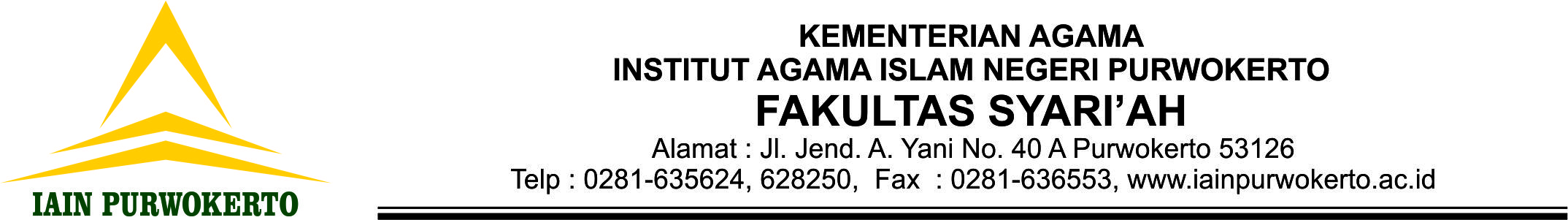 OLEH :MUH. BACHRUL ULUM, SH. MHNIP. 197209062000031002KEMENTERIAN AGAMA ISTITUT AGAMA ISLAM NEGERI (IAIN)PURWOKERTOTAHUN 2016KATA PENGANTARAlhamdulillah, Peneliti telah menyelesaikan Penelitian tentang REKONSTRUKSI PENGATURAN PEMBATASAN USIA PERKAWINAN (Studi Terhadap  Persepsi, Peran  Dan Strategi Pemerintah Dan Ulama Dalam  Pencegahan Perkawinan Usia Dini Di Kabupaten Banyumas). Penelitian ini bertujuan untuk mendapatkan gambaran secara jelas mengenai persepsi, peran  dan strategi pemerintah dan ulama dalam  pencegahan perkawinan usia dini di Kabupaten Banyumas.  Penelitian ini diharapkan dapat memberikan gambaran dan rekomendasi yang dapat dijadikan salah satu acuan bagi para pihak terkait, dalam menyusun dan merekonstruksi pengaturan pembatasan perkawinan usia dini di Kabupaten Banyumas berdasar kewenangan yang dimiliki Pemerintah Daerah pasca putusan Mahkamah Konstitusi mengenai batas usia minimal perkawinan,Penelitian  ini dapat diselesaikan karena adanya partisipasi aktif dari perbagai pihak yang terkait. Untuk itu, Dalam kesempatan ini  Peneliti mengucapkan terima kasih kepada :Rektor IAIN Purwokerto beserta para wakil rektor, atas ijin dan bantuan dalam pelaksanaan penelitian ini.Pimpinan Fakultas Syari’ah IAIN Purwokerto beserta seluruh staff atas bantuan dan dukungan dalam pelaksanan penelitianKepala dan Sekretaris Lembaga Penelitian dan Pengabdian Masyarakat atas kesempatan yang diberikan dalam pelaksanan penelitian ini.Kepala Bapermas PKB beserta seluruh staff yang telah bersedia menyediakan data – data yang dibutuhkan.Ketua MUI Banyumas beserta anggota dan staff yang telah bersedia menyediakan data – data yang dibutuhkan.Para pihak yang tidak dapat disebutkan satu persatu yang telah mendukung dan membantu penelitian ini.Akhirnya kritik dan saran konstruktif sangat diharapkan demi kesempurnaan penelitian di masa mendatang.Purwokerto, 25 Agustus 2016PenelitiMuh. Bachrul Ulum, SH. MHNIP. 197209062000031002PERNYATAAN KEASLIANDengan ini, Saya :Nama	:	Muh. Bachrul Ulum, SH. MH.NIP. 	:	197209062000031002Pekerjaan	:	Dosen Unit Kerja	:	Fakultas Syariah IAIN PurwokertoMenyatakan dengan ini bahwa Naskah Penelitian ini secara keseluruhan adalah hasil penelitian atau karya saya sendiri, kecuali pada bagian – bagian yang ditunjuk sumbernya.Purwokerto, 25 Agustus 2016Yang MenyatakanMuh. Bachrul Ulum, SH. MHNIP. 197209062000031002DAFTAR ISIHALAMAN JUDUL	…………………………………………	iKATA PENGANTAR	……………………………………………	iiPERNYATAAN KEASLIAN ...........................................................    ivDAFTAR ISI	……………………………………………………	vBAB I 	:	PENDAHULUANLatar Belakang Masalah	…………………….	1Rumusan Masalah		……………………	12Tujuan dan Kegunaan Penelitian	 …………….	12Telaah Pustaka Penelitian Terkait……………..	13Kerangka Teori	……………..……………...	16Metode Penelitian		………...…………     22Sistematika Laporan	………...…………     27BAB    II	:	TINJAUAN UMUM TENTANG PERKAWINAN DAN PENYUSUNAN PERATURAN PERUNDANG - UNDANGANTinjauan Umum tentang Perkawinan ................... 29Teori tentang persepsi, peran  dan strategi ......................................…...…………….	56Tinjauan Umum tentang Teknik Penyusunan Peraturan Perundang – Undangan …............………….…	 63BAB   III	:	TEMUAN PENELITIAN DAN ANALISIS Gambaran Umum Lokasi Penelitian ................    791. Pemerintah Daerah Banyumas .....................     79	2. Majelis Ulama Indonesia Kab. Banyumas ...     107Data Hasil Penelitian   .....................................       111Analisis    ...........................................……….         117BAB   V	:	PENUTUPKesimpulan	   ……….……………………….        126Saran-Saran		…………………………	 128Kata Penutup	……………………………     128DAFTAR PUSTAKA		……………………………………….…...     129LAMPIRAN-LAMPIRAN